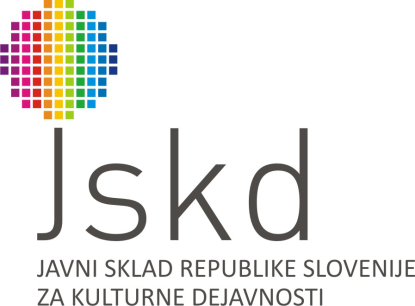 PRIJAVNICA ZA FESTIVAL VIZIJE 2015gledališke, lutkovne predstave in predstave poezijePODATKI O SKUPINI IN PREDSTAVI:SKUPINA:POŠTNI NASLOV SKUPINA:KONTAKTNA OSEBA:Naslov, telefon in mobilni telefon:e-pošta:AVTOR DELA:NASLOV DELA:PREVAJALEC:KRAJ, DATUM in URA PREMIERE:KRAJ, DATUM in URA PRIHONJIH PONOVITEV:ZASEDBA:MENTOR:                                      REŽISER:                                       DRAMATURGIJA:SCENOGRAFIJA:KOSTUMOGRAFIJA:IZDELAVA LUTK:GLASBENA OPREMA:TEHNIČNA OPREMA:DRUGI SODELAVCI:
TEHNIČNI PODATKI O PREDSTAVI:SKUPNO ŠTEVILO SODELUJOČIH PRI PREDSTAVI / ŠTEVILO UDELEŽENCEV SREČANJA:DOLŽINA PREDSTAVE (z odmori vred):ŠTEVILO ODMOROV MED PREDSTAVO:ČAS POSTAVLJANJA SCENE IN LUČI:ČAS PODIRANJA:POSEBNE SCENSKE ZAHTEVE:KRATKA PREDSTAVITEV SKUPINE, NEKAJ BESED O PREDSTAVI IN FOTOGRAFIJA ZA OBJAVO V PUBLIKACIJAH JSKD (v prilogah)S podpisom dovoljujemo, da lahko organizator srečanja predstavo tonsko in slikovno snema in prenaša ter posnetke uporabi za informacijske namene brez kakršnekoli obveznosti. 					žig				Podpis									................................................. Prijavnico najpozneje do 31. januarja 2015  pošljite na svojo Območno izpostavo JSKD po pošti, e-pošti ali faksu. Naslovi Območnih izpostav JSKD so objavljeni na spletni strani JSKD www.jskd.si.ZASEDBA VLOGVLOGAIME IN PRIIMEK IGRALKE(CA)STAROSTZASEDBA VLOGZASEDBA VLOGZASEDBA VLOGZASEDBA VLOGZASEDBA VLOGZASEDBA VLOGZASEDBA VLOGZASEDBA VLOGZASEDBA VLOGZASEDBA VLOGZASEDBA VLOGZASEDBA VLOGZASEDBA VLOG